CONSEGNA DEL LEZIONARIO AI LETTORI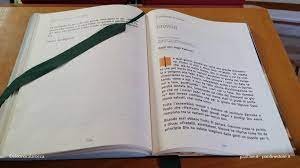 Terminata la Colletta, i lettori vanno dinanzi al sacerdote, il quale si rivolge ad essi dicendo:Ricevete il libro della Parola di Diodella quale siete annunziatori.Dio, nostro Padre,che in Cristo, Verbo eterno,ci ha dato il modello dell’uomo nuovo,mediante lo Spirito Santoci insegni ad ascoltare e mettere in pratica la sua Parola.Il sacerdote affida il Lezionario ai lettori, dicendo:Risuoni sempre in questo luogo la Parola di Dio;riveli e proclami il mistero di Cristoe operi nella Chiesa la nostra salvezza.